Nomor :  09/431/Peng-Und/IX/2016Perihal :  Pengumuman dan Undangan  Diberitahukan kepada seluruh mahasiswa Program MM-UMB, bahwa sesuai jadwal di bawah ini akan dilaksanakan Seminar Proposal Tesis, maka  mahasiswa yang bersangkutan mengundang para mahasiswa untuk hadir sebagai peserta.Demikian pengumuman dan undangan ini, untuk diperhatikan dan diindahkan sebagaimana mestinya. Terima kasih.	Dikeluarkan di	:  Jakarta	Padatanggal	:  19 September 2016	Ketua Program Studi Magister ManajemenTtd	
Dr. Augustina Kurniasih, MM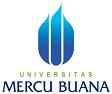 PENGUMUMAN JADWAL SEMINAR PROPOSAL TESISPROGRAM STUDI MAGISTER MANAJEMENPROGRAM PASCASARJANAQNO.HARI, TGL.JAMN.I.M.N A M ADOSEN PEMBIMBINGDOSEN PENELAAHKON-SEN-TRASITEMPAT/ RUANG01Senin, 26 September  2016 Pkl 11.0055114120092Adonia Butar-butarDr. Setyo Riyanto, MM.Dr. Enny Ariyanto, SE., M.Si.MSDMKampus B Menteng M.40202Senin, 26 September  2016 Pkl 12.0055114120151Ria Rahma YantiDr. Setyo Riyanto, MM.Dr. Enny Ariyanto, SE., M.Si.MSDMKampus B Menteng M.40203Senin, 26 September  2016 Pkl 13.0055113120189Katamsi Sapta Retna DarmawanDr. Enny Ariyanto, SE., M.Si.Dr. Setyo Riyanto, MM.MSDMKampus B Menteng M.402